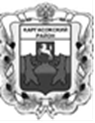 МУНИЦИПАЛЬНОЕ ОБРАЗОВАНИЕ «Каргасокский район»ТОМСКАЯ ОБЛАСТЬДУМА КАРГАСОКСКОГО РАЙОНА        О плане работы Органа муниципального финансового контроля      Каргасокского района на 2023 годЗаслушав информацию председателя Органа муниципального финансового контроля Каргасокского района о плане работы на 2023 год,Дума Каргасокского района РЕШИЛА:1. Согласовать предложенный председателем Органа муниципального финансового контроля Каргасокского района план работы на 2023 год.2.Настоящее решение официально опубликовать (обнародовать) в порядке, установленном Уставом муниципального образования «Каргасокский район».Глава Каргасокского района                                                                                  А.П. АщеуловПланработы Контрольного органаКаргасокского района на 2023 годРЕШЕНИЕ                                                          проект РЕШЕНИЕ                                                          проект РЕШЕНИЕ                                                          проект  .12.2022                  № с. Каргасокс. КаргасокПредседатель ДумыКаргасокского района                          И.В. Кирин№№п/пНаименование мероприятий,проверяемые объектыКол. мероп.Проверяем, планируем. период Срок испол.Ответственный исполнительОснование включения в план работы12345671.Контрольные мероприятия1.Контрольные мероприятия1.Контрольные мероприятия1.Контрольные мероприятия1.Контрольные мероприятия1.Контрольные мероприятия1.Контрольные мероприятия1.1Проверка устранения выявленных нарушений в муниципальном казённом учреждении Администрация  Средневасюганского сельского поселения12022ЯнварьФевральМашковцев Ю.А.Шичанин С.В.Мусатова Е.В.Часть 11 статьи 3, пункт 5 части 2 статьи 9, статья 11 Федерального закона № 6-ФЗ.Пункт 5 и 11 части 1 статьи 8, статья 10 Положения о Контрольном органе Каргасокского района.Стандарт об общих правилах проведения контрольного мероприятия.1.2Проверка устранения выявленных нарушений в муниципальном казённом учреждении Администрация Вертикосского сельского поселения.12022ФевральМашковцев Ю.А.Шичанин С.В.Мусатова Е.В.Часть 11 статьи 3, пункт 5 части 2 статьи 9, статья 11 Федерального закона № 6-ФЗ.Пункт 5 и 11 части 1 статьи 8, статья 10 Положения о Контрольном органе Каргасокского района.Стандарт об общих правилах проведения контрольного мероприятия.1.3Проверка Муниципальных программ МО «Каргасокский район»12022МартМашковцев Ю.А.Шичанин С.В.Мусатова Е.В.Часть 11 статьи 3, пункт 5 части 2 статьи 9, статья 11 Федерального закона № 6-ФЗ.Пункт 5 и 11 части 1 статьи 8, статья 10 Положения о контрольном органе Каргасокского района.Стандарт об общих правилах проведения контрольного мероприятия.1.4Внешняя проверка годовых отчётов об исполнении бюджета 2022 финансового года: Каргасокским, Тымским, Усть-Тымским, Средневасюганским, Нововасюганским, Киндальским, Усть-Чижапским, Толпаровским, Сосновским, Среднетымским, Вертикосским, Новоюгинским  сельскими поселениями и муниципальным образованием «Каргасокский район».132022АпрельМашковцев Ю.А.Шичанин С.В.Мусатова Е.В.Часть 11 статьи 3, пункт 3 части 2 статьи 9 Федерального закона № 6-ФЗ.Пункт 3 и 11 части 1 статьи 8 Положения о Контрольном органе Каргасокского района.Порядок осуществления внешней проверки годового отчёта 4.1.5Проверка бюджетного учреждения – МБОУ «Каргасокская СОШ- интернат № 1» 12022МайИюньМашковцев Ю.А.Шичанин С.В.Мусатова Е.В.Часть 11 статьи 3, пункт 5 части 2 статьи 9, статья 11 Федерального закона № 6-ФЗ.Пункт 5 и 11 части 1 статьи 8, статья 10 Положения о Контрольном органе Каргасокского района.Стандарт об общих правилах проведения контрольного мероприятия.1.6Проверка соблюдения установленного порядка управления и распоряжения имуществом, находящимся в собственности муниципального образования «Каргасокский район».12022Июль Машковцев Ю.А.Шичанин С.В.Мусатова Е.В.Часть 11 статьи 3, пункт 5 части 2 статьи 9, статья 11 Федерального закона № 6-ФЗ.Пункт 5 и 11 части 1 статьи 8, статья 10 Положения о Контрольном органе Каргасокского района.Стандарт об общих правилах проведения контрольного мероприятия.1.7Проверка муниципальных унитарных предприятий сельских поселений Каргасокского района по заявленным темам.В преде-лах32022АвгустСентябрьМашковцев Ю.А.Шичанин С.В.Мусатова Е.В.Часть 11 статьи 3, пункт 5 части 2 статьи 9, статья 11 Федерального закона № 6-ФЗ.Пункт 5 и 11 части 1 статьи 8, статья 10 Положения о Контрольном органе Каргасокского района.Стандарт об общих правилах проведения контрольного мероприятия.1.8Проверка МБДОУ « Детский сад № 1»12022ДекабрьМашковцев Ю.А.Шичанин С.В.Мусатова Е.В.Часть 11 статьи 3, пункт 5 части 2 статьи 9, статья 11 Федерального закона № 6-ФЗ.Пункт 5 и 11 части 1 статьи 8, статья 10 Положения о контрольном органе Каргасокского района.Стандарт об общих правилах проведения контрольного мероприятия.Итого контрольных мероприятий222.Экспертно-аналитические мероприятия2.Экспертно-аналитические мероприятия2.Экспертно-аналитические мероприятия2.Экспертно-аналитические мероприятия2.Экспертно-аналитические мероприятия2.Экспертно-аналитические мероприятия2.Экспертно-аналитические мероприятия2.1Аудит в сфере закупок 1-22022В течение года, при проведении контрольных мероприятий  Машковцев Ю.А.Шичанин С.В.Мусатова Е.В.Часть 11 статьи 3, пункт 11 части 2 статьи 9  Федерального закона № 6-ФЗ.Статья 98 Федерального закона 44- ФЗ.Пункт 11 и 17.1 части 1 статьи 8 Положения о контрольном органе Каргасокского района.2.2Экспертиза проектов бюджетов на очередной 2024 год и плановый период 2025 и 2026 годов: муниципального образования «Каргасокский район» и Каргасокского, Вертикосского, Новоюгинского, Сосновского, Усть-Тымского, Тымского, Киндальского, Средневасюганского, Усть-Чижапского, Среднетымского, Толпаровского, Нововасюганского сельских поселений.132024, 2025, 2026Октябрь, ноябрьМашковцев Ю.А.Шичанин С.В.Мусатова Е.В.Часть 11 статьи 3, пункт 2 части 2 статьи 9, статья 11 Федерального закона № 6-ФЗ.Пункт 2 и 11 части 1 статьи 8, статья 10 Положения о контрольном органе Каргасокского района.Стандарт о правилах проведения экспертно-аналитического мероприятия.2.3Представление проектов решений на Думу Каргасокского района в виде законодательной инициативы.12023В течение года по необходимостиМашковцев Ю.А.Шичанин С.В.Мусатова Е.В.Регламент Контрольного органа.Итого экспертно-аналитических мероприятий15Всего мероприятий373.Организационно-информационная работа3.Организационно-информационная работа3.Организационно-информационная работа3.Организационно-информационная работа3.Организационно-информационная работа3.Организационно-информационная работа3.Организационно-информационная работа№№п/пНаименование мероприятий.Кол. мероп.Год исполнен. Срок испол.Ответственный исполнительОснование включения в план работы3.1Мероприятия, связанные с текущей деятельностью юридического лица – Органа муниципального финансового контроля Каргасокского района.2023Январь,февральМашковцев Ю.А.Шичанин С.В.Мусатова Е.В.Часть 5 статьи 1 Положения о контрольном органе Каргасокского района.3.2Подготовка отчёта о деятельности Контрольного органа в 2022 году. Выступление с докладом на заседании Думы Каргасокского района. 12023Февраль  Машковцев Ю.А. Часть 2 статьи 19 Федерального закона № 6-ФЗ.Пункт 8 части 1 статьи 14, статья 20  Положения о контрольном органе Каргасокского района.3.3Подготовка информации о деятельности Контрольного органа. Выступление с докладом на заседании Думы Каргасокского района. Размещение на официальном сайте Администрации Каргасокского района в информационно-телекоммуникационной сети Интернет.32023За 1, 2, 3 кварталыМашковцев Ю.А.Пункт 9 части 2 статьи 9 Федерального закона № 6-ФЗ.Статья 20 Положения о контрольном органе Каргасокского района.3.4Планирование деятельности Контрольного органа на 2024 год, а именно: составление проекта плана, предоставление его заинтересованным лицам, прием предложений, утверждение окончательной редакции документа и его размещение на официальном сайте Администрации Каргасокского района в информационно-телекоммуникационной сети Интернет.12023ДекабрьМашковцев Ю.А.Шичанин С.В.Мусатова Е.В.Часть 11 статьи 3, статья 12 Федерального закона № 6-ФЗ.Пункт 11 части 1 статьи 8, статьи 10 и 11 Положения о контрольном органе Каргасокского района.Стандарт о планировании работы Контрольного органа7. 3.5Составление и исполнение сметы расходов Контрольного органа. Осуществление закупок товаров для нужд Контрольного органа.12023В течение годаМашковцев Ю.А.Шичанин С.В.Мусатова Е.В.Регламент Контрольного органа.3.6Разработка документов, регламентирующих деятельность Контрольного органа.2023При необходимостиМашковцев Ю.А.Шичанин С.В.Мусатова Е.В.Статья 11 Федеральный закон № 6-ФЗ.Регламент Контрольного органа8.3.7Рассмотрение писем, обращений граждан и других документов, поступающих в Контрольный орган и подготовка по ним ответов2023В течение годаМашковцев Ю.А.Шичанин С.В.Мусатова Е.В.Регламент Контрольного органа8.3.7Курсы повышения квалификации.2023В течение года Машковцев Ю.А.Шичанин С.В.Мусатова Е.В.Регламент Контрольного органа.3.8Участие в работе комитетов Думы Каргасокского района.2023По необходимостиМашковцев Ю.А.Регламент Контрольного органа.3.9Участие в совещаниях с главами поселений, проводимых Главой Каргасокского района2023По необходимостиМашковцев Ю.А.Регламент Контрольного органа.3.10Взаимодействие с муниципальными контрольно-счётными органами Томской области, участие в работе Совета муниципальных контрольно-счётных органов Томской области.2023В течение годаМашковцев Ю.А.Статья 18 Федерального закона № 6-ФЗ.Статья 19 Положения о контрольном органе Каргасокского района.3.11Представление отчётности по запросу Совета КСО при Счетной палате РФ.2023В течение годаМашковцев Ю.А.Регламент Контрольного органа.